PLANTILLA DE LISTA DE VERIFICACIÓN 5S PARA OFICINAS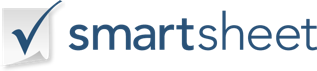 ÁREA DE TRABAJOÁREA DE TRABAJOAUDITORAUDITORFECHAs1S O R T       (SEIRI) ordenar útil de innecesarioAÚN NO HA COMENZADOEN CURSOÍNTEGROS1-1Área libre de exceso de equipoS1-2Área libre de exceso de trabajo, papeles, suministrosS1-3Área libre de exceso de artículos personalesS1-4Área libre de materiales obsoletos, obsoletos y no utilizadosS1-5Áreas de almacenamiento definidasS1-6Archivos físicos y electrónicos perfectamente organizadosS1-7S1-8s2S Y S T E M I Z E       (SEITON) enderezar, poner en ordenAÚN NO HA COMENZADOEN CURSOÍNTEGROS2-1Equipos, computadoras, periféricos colocados correctamenteS2-2Suministros identificados y almacenados correctamenteS2-3Archivos organizados y claramente etiquetadosS2-4Trabajo priorizado y organizado visualmente como actual, urgente, en espera, etc.S2-5Etiquetado electrónico de archivos uniforme y cumplimiento de las normas de nomenclatura de la empresaS2-6Archivos libres de desordenS2-7Equipos de seguridad actualizados y accesiblesS2-8s3S H I N I N G       (SEISO) desinfectar, barrer y brillarAÚN NO HA COMENZADOEN CURSOÍNTEGROS3-1Pisos limpios y en buen estado, libres de peligrosS3-2Paredes, techos, divisores limpios y en buen estadoS3-3Racks, estanterías, armarios limpios y en buen estadoS3-4Equipos, suministros, herramientas limpias y en buen estadoS3-5Escritorios, mesas, sillas limpias y en buen estadoS3-6La iluminación es suficiente para el área de trabajo y adecuada para la acción de trabajoS3-7Flujo de aire suficienteS3-8Suficientes contenedores de basura y reciclaje, contenedores limpiados con frecuencia y en buenas condicionesS3-9Amplios materiales de limpieza disponibles y accesiblesS3-10S3-11s4S T A N D A R D I Z E       (SEIKETSU) mantenimiento preventivo rutinarioAÚN NO HA COMENZADOEN CURSOÍNTEGROS4-1El empleado tiene una sólida comprensión del valor y las prácticas de la lista de verificación 5SS4-2La lista de verificación está fácilmente disponible y es visible si corresponde.S4-3Tableros de visualización actualizadosS4-4Tareas de limpieza específicas delegadasS4-5Tiempos específicos establecidos para las tareasS4-6Auditorías periódicas establecidas y llevadas a cabo para garantizar el cumplimiento S4-7S4-8s5S U S T A I N       (SHITSUKE) rutina definidaAÚN NO HA COMENZADOEN CURSOÍNTEGROS5-1La lista de verificación 5S se arraiga, parte de la experiencia laboral del día a díaS5-2Casos de éxito mostrados: antes y después, etc. S5-3Reconocimiento de la adherencia a 5SS5-4Recompensas por la adherencia a 5SS5-5Mejoras a los sistemas / estándares existentes observados e implementadosS5-6S5-7A D D I T I O N A L C O M M E N T SA D D I T I O N A L C O M M E N T SA D D I T I O N A L C O M M E N T SA D D I T I O N A L C O M M E N T SA D D I T I O N A L C O M M E N T S